Digital ist nicht genugAucotec erleichtert Digitalisierung und Migration von Bestandsdaten für Industrie-4.0-gerechtes, intelligenteres EngineeringDie Aucotec AG, Engineering-Software-Spezialist seit über 30 Jahren, hat seine intelligente Migrationslösung für Altdaten historisch gewachsener Anlagen weiterentwickelt. Damit will das Unternehmen Anlagenbetreibern und EPCs den Übergang in die digitale Zukunft der Dokumentation erleichtern. In Zeiten von Industrie 4.0 können Wartung und Revamping erheblich profitieren. Erste Erfahrungen bestätigen die Beschleunigung solcher Projekte.Die Bestandsdaten werden von der kooperativen Plattform Engineering Base (EB) in gängigen Formaten wie XLS oder DWG konfiguriert, gemappt und importiert. So fasst das System alle Informationen über ein bestimmtes Objekt aus verschiedenen Disziplinen zu einem zentralen Objektmodell zusammen – samt zugehörigen Attributen und Repräsentationen in diversen Dokumenten. Alle importierten Objekte, von der Pumpe im R&I-Schema bis zur letzten Klemme im Schaltschrankplan, bilden dann ein übergreifendes Anlagenmodell mit intelligenten Verknüpfungen. Es ist in der von allen beteiligten Engineering-Disziplinen nutzbaren Datenbank gespeichert – konsistent und übersichtlich.Viel mehr als PDF & CoNur so ist „echte“ Digitalisierung umsetzbar. Pdfs, DWG-Grafiken und Scans sind zwar digitale Dokumente, jedoch blattorientiert, ohne referenzierendes Datenmodell. Ihre Inhalte sind daher nicht im IoT-Sinn nutzbar. Ein Navigationssystem etwa kann mit einem einfachen digitalen Straßenplan nichts anfangen, weil es daraus weder Einbahnstraßen noch Stauinformationen und Ähnliches extrahieren kann. Genauso behindern PDF & Co Anlageningenieure: Die Objekte in den Dokumenten sind nicht unabhängig erreich- und bearbeitbar. Dazu ist bislang der Umweg über die Pläne, Listen und Datenbanken der einzelnen Disziplinen notwendig. So bleibt das Änderungsmanagement immer ein Engpass vor mehr Effizienz. EB dagegen enthält ein allen gemeinsames, korrespondierendes Datenmodell, das jede Einzel-Information jederzeit konsistent bereithält. Dank EBs Dreischicht-Architektur lässt sich auch online und aus der Cloud gezielt darauf zugreifen.Fit für Industrie 4.0Damit werden Anlagenbetreiber, die heute ihre Dokumentationen meist in vielen verschiedenen, inkonsistenten Quellen verwalten müssen, fit für moderne und zukunftsgerechte Wartung. Vor allem Um- und Anbauten können nach der Modell-basierten Digitalisierung erheblich müheloser, schneller und konsistenter durchgeführt werden. Stillstandszeiten reduzieren sich deutlich. Ein führender, global agierender Chemieanlagen-Betreiber hat die Migrationslösung bereits erfolgreich eingesetzt. Das Unternehmen übertrug für eine seiner Anlagen rund 700 R&Is und einige Tausend Electrical-Grafiken erfolgreich zu EB. Bei Umbauprojekten kann der zuständige EPC des Betreibers heute direkt auf den Engineering-Daten arbeiten, konsistent und ohne aufwändiges Hin und Her.Link zum Bildmaterial*: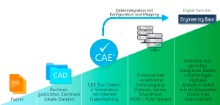 BU: Von Papier bis Industrie-4.0: Echte Digitalisierung im Engineering braucht referenzierende Datenmodelle, die über PDF & Co. weit hinausgehen. Die Plattform Engineering Base markiert diese höchste Digitalisierungsstufe. (© AUCOTEC AG)*Diese Grafik ist durch Copyright geschützt. Sie darf kostenfrei zu redaktionellen Zwecken im Zusammenhang mit Aucotec verwendet werden.Bei Abdruck bitten wir um ein Belegexemplar. Vielen Dank!AUCOTEC AG, Oldenburger Allee 24, 30659 Hannover, www.aucotec.com Presse- und Öffentlichkeitsarbeit, Johanna Kiesel (jki@aucotec.com, +49(0)511-6103186)___________________________________________________________________________Die Aucotec AG entwickelt Engineering Software für den gesamten Lebenszyklus von Maschinen, Anlagen und mobilen Systemen – mit mehr als 30 Jahren Erfahrung. Die Lösungen reichen vom Fließbild über die Leit- und Elektrotechnik in Großanlagen bis zum modularen Bordnetz in der Automobilindustrie. Aucotec-Software ist weltweit im Einsatz. Zu Aucotec mit Zentrale in Hannover gehören noch sechs weitere Standorte in Deutschland sowie Tochtergesellschaften in China, Südkorea, Frankreich, Großbritannien, Italien, Österreich, Polen, Schweden und den USA. Darüber hinaus sichert ein globales Partner-Netzwerk lokalen Support überall auf der Welt.